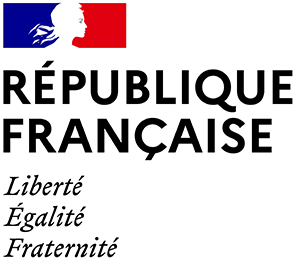 CONCOURS CLEMENCEAU- FORMULAIRE D’INSCRIPTION -(à compléter informatiquement et à transmettre à Isabelle Amiot, référente académique Mémoire et Citoyenneté - histoire-geographie@ac-noumea.nc, en mettant en copie  les adresses lab-psq@interieur.gouv.fr, clemenceau.dgesco@education.gouv.fr, le vendredi 15 mars 2024)Cette fiche est destinée à préparer les différentes visites et interventions.Fait à :Date et signature du chef d’établissement :Ministère de l’éducation nationale et de la jeunesseMinistère de l’intérieur et des outre-merPrésentationNom du collège : Adresse : Commune et département : Identité du chef d’établissement : Mail : Téléphone : Informations sur le groupePersonne référente du projet : Fonctions : Mail : Téléphone :Nombre d’élèves du groupe (10 élèves au minimum) :Nom - Prénom – Classe